	Vadovaudamasi Lietuvos Respublikos darbo kodekso 35 straipsniu, 114 straipsnio 2 dalimi,  Lietuvos Respublikos vietos savivaldos įstatymo 16 straipsnio 4 dalimi, Lietuvos Respublikos Valstybės ir savivaldybių įstaigų darbuotojų darbo apmokėjimo įstatymo 8 straipsnio 1 dalimi ir atsižvelgdama į Loretos Chasijevos, Pagėgių pradinės mokyklos direktorės 2019 m. liepos 18 d. prašymą, Pagėgių savivaldybės taryba n u s p r e n d ž i a: Leisti nuo 2019 m. rugsėjo 1 d. Loretai Chasijevai, Pagėgių pradinės mokyklos direktorei, iki 2020 m. rugpjūčio 31 d. papildomai dirbti mokytoja 0,22 etato Pagėgių pradinėje mokykloje. Taikyti Loretai Chasijevai 7,96 pareiginės algos pastoviosios dalies koeficientą už papildomai atliekamą mokytojos darbą.Pavesti Pagėgių savivaldybės merui: atlikti darbo sutarties, sudarytos su Loreta Chasijeva, Pagėgių pradinės mokyklos direktore, pakeitimo įrašus; patvirtinti Loretos Chasijevos, Pagėgių pradinės mokyklos direktorės, darbo grafiką.Sprendimą paskelbti Pagėgių savivaldybės interneto svetainėje www.pagegiai.lt.           Šis sprendimas gali būti skundžiamas Lietuvos administracinių ginčų komisijos Klaipėdos apygardos skyriui (H.Manto g. 37, 92236 Klaipėda) Lietuvos Respublikos ikiteisminio administracinių ginčų nagrinėjimo tvarkos įstatymo nustatyta tvarka arba Regionų apygardos administracinio teismo Klaipėdos rūmams (Galinio Pylimo g. 9, 91230 Klaipėda) Lietuvos Respublikos administracinių bylų teisenos įstatymo nustatyta tvarka per 1 (vieną) mėnesį nuo sprendimo paskelbimo dienos.Savivaldybės meras				       Vaidas Bendaravičius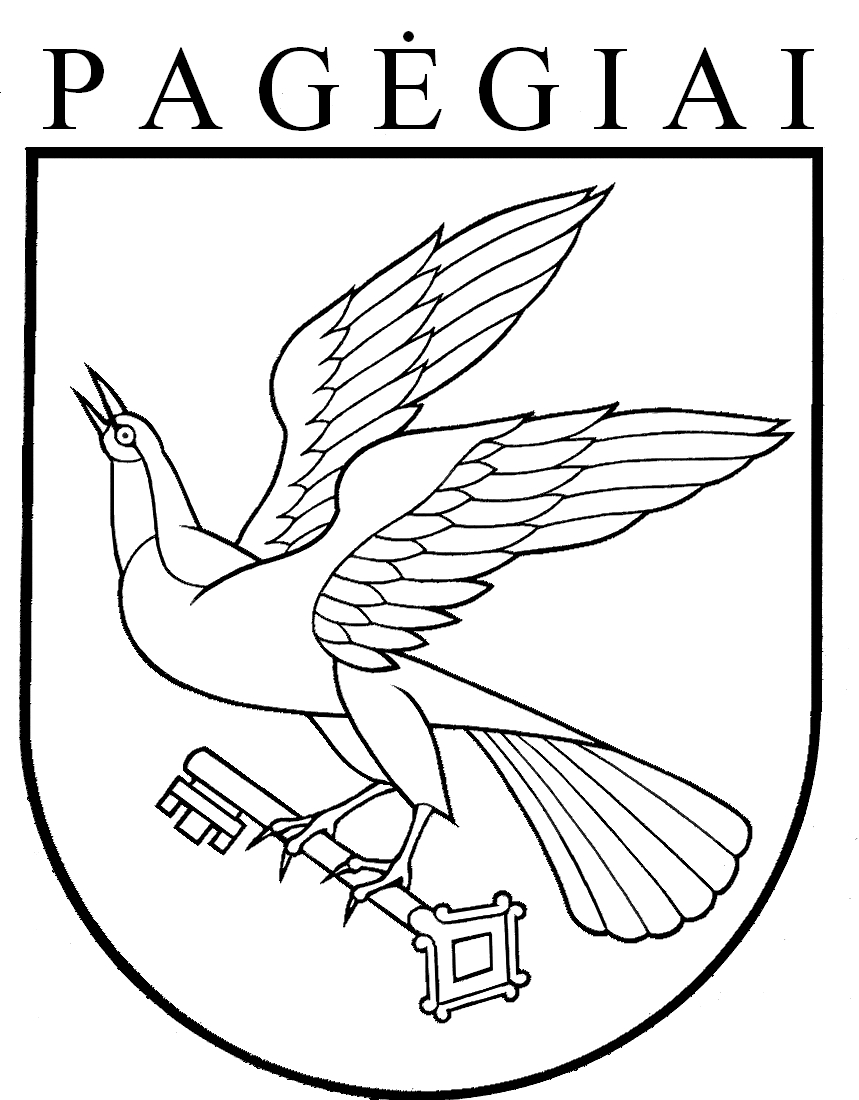 Pagėgių savivaldybės tarybasprendimasDĖL LEIDIMO LORETAI CHASIJEVAI, PAGĖGIŲ PRADINĖS  MOKYKLOS DIREKTOREI, DIRBTI PAPILDOMĄ DARBĄ 2019 m. rugpjūčio 29 d. Nr. T-141Pagėgiai